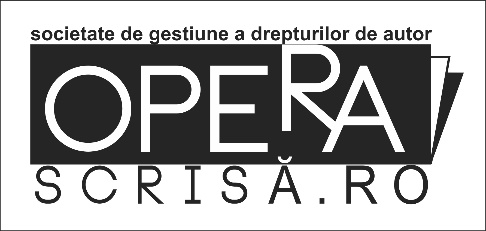       OSRO/168/ 10.05.2013HOTĂRÂREA ADUNĂRII GENERALE ORDINARENR. 3 / 10.05.2013privind aprobarea comisionului administrativ 
Considerând art.7.3. lit b) din Statutul OPERA SCRISĂ.RO, conform căruia Adunarea Generală hotărăşte asupra activităţii societații pe baza rapoartelor Consiliului Director şi Comisiei de Cenzori; Considerând art. 7.3. lit d) din Statutul OPERA SCRISĂ.RO, conform căruia Adunarea Generală hotărăşte asupra oricărei alte probleme privind activitatea societății;Având în vedere Procesul-Verbal al Adunării Generale Ordinare a OPERA SCRISĂ.RO din data de 10.05.2013;Adunarea Generală emite următoarea:H O T Ă R Â R E1. Se aprobă comisionul administrativ anual în cuantum de 15% din sumele colectate. 2. Prezenta hotărâre va fi comunicată Consiliului Director și Administratorului  General. 3. Prezenta hotărâre va fi postată pe site-ul OPERASCRISĂ.RO. Președinte OPERASCRISĂ.RO,Dan Mircea Cipariu